                    Music                             FLE Y3/4                         Composing -  Rhythmic Patterns                    Music                             FLE Y3/4                         Composing -  Rhythmic Patterns                    Music                             FLE Y3/4                         Composing -  Rhythmic Patterns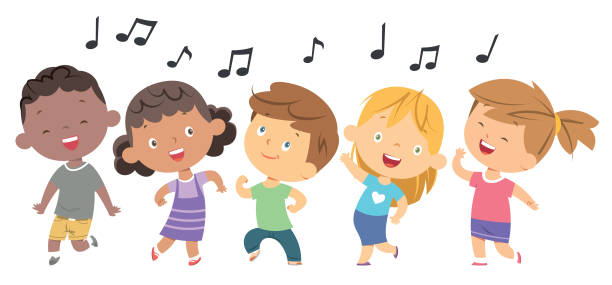 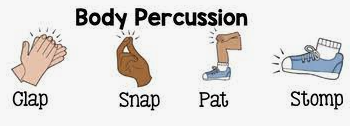 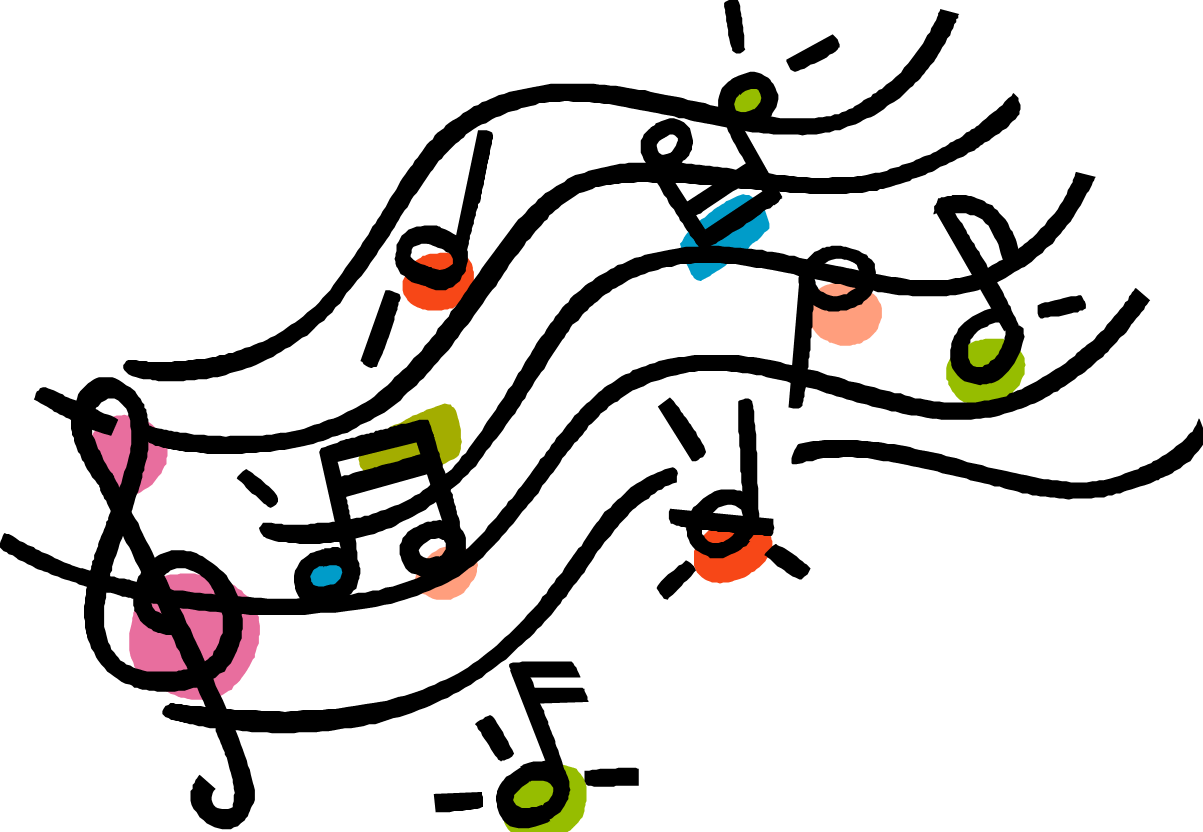 Our Endpoint